Stage ouvert aux élèves de terminale scientifique présentés au Concours général des lycées - 22 et 23 février 2016_____________________________________« Il est évident que peu à peu les mathématiques révèlent des génies fondateurs dans pratiquement toutes les zones du monde. Mais, à chaque fois, leur œuvre est adoptée avec enthousiasme par la confrérie mondiale des mathématiciens, sans que des questions de langue et de culture interviennent de façon significative. Ainsi, on peut dire que oui, les mathématiques traversent de façon impérieuse et visible les particularités nationales sans jamais s’y enfermer, comme devraient le faire, et le feront, toutes les procédures de vérité… »Alain BADIOU, Éloge des mathématiques, Flammarion 2015La Pépinière académique de mathématique organise pour la dixième année, bénévolement, des regroupements d’élèves désignés par leurs établissements. Quatre niveaux sont concernés cette année : les collégiens de troisième en octobre, les lycéens de première en décembre, les lycéens de terminale présentés au concours général en février et les lycéens de seconde en avril.La Pépinière s’est assurée du concours de partenaires qui hébergent traditionnellement nos stages : l’université de Versailles Saint Quentin en Yvelines et le centre INRIA de Paris-Rocquencourt, le lycée Camille Pissarro de Pontoise le collège Paul Fort de Montlhéry, le lycée Jean-Baptiste Corot de Savigny sur Orge. Elle a reçu le soutien de l’Institut de hautes études scientifiques de Bures sur Yvette. Les élèves sont désignés et recensés par leurs établissements, parce que l’éducation nationale est responsable des élèves qui lui sont confiés, et donc des projets et des actions auxquels ils sont invités à participer. Nos stages se déroulent pendant les congés scolaires, mais ils ne sont pas des stages « de vacances ». Une appétence et un répondant minimum sont attendus des élèves. Les établissements veillent à désigner des élèves aimant particulièrement les mathématiques, et souhaitant faire des mathématiques dans leurs études supérieures. Le secrétariat opérationnel : Frédérique CHAUVIN, rectorat de VersaillesLes inspecteurs : Anne ALLARD, Joëlle DEAT, Yann ÉGLY, Catherine GUFFLET, Anne MENANT, Évelyne ROUDNEFF, Joffrey ZOLNETLes intervenants professeurs : Michel ABADIE (Lycée Galilée, GENNEVILLIERS), Bruno BAUDIN (Lycée Camille Pissarro, PONTOISE), Richard CROUAU (Lycée Camille Pissarro, PONTOISE), Nicolas FIXOT (Lycée Vallée de Chevreuse, GIF SUR YVETTE), Catherine HOUARD (Lycée Camille Pissarro, PONTOISE), Philippe JULIEN (Lycée International, SAINT GERMAIN EN LAYE), Arthur LAURENT (Lycée Geoffroy Saint-Hilaire, ÉTAMPES), Jérémy LEGENDRE (Lycée Paul-Emile Victor, OSNY), Sébastien MOULIN (Lycée Jules Ferry, VERSAILLES), Konrad RENARD (Lycée Arthur Rimbaud, GARGES LES GONESSE), Martine SALMON (Lycée Évariste Galois, SARTROUVILLE), Alexandra VIALE (Lycée l’Essouriau, LES ULIS), Ernesto VIDAL (Lycée Camille Pissarro, PONTOISE), Professeurs accompagnants : Anne-Laure JOUBERT (Lycée Louis de Broglie, MARLY LE ROI), François REGUS (Lycée Viollet-le-Duc, VILLIERS SAINT FREDERIC)Emploi du tempsLundi 22 février 2016Mardi 23 février 2016Nombres Exercice 1 Petits tableaux On considère dans cet exercice tous les tableaux carrés à 9 cases dans lesquelles sont placés dans un certain ordre tous les entiers de 1 à 9, comme par exemple dans le tableau ci-contre.A un tel tableau on associe les produits des éléments de ses lignes (56, 72, 90 dans l’exemple ci-contre) et les produits des éléments de ses colonnes (54, 80, 84 dans l’exemple).1. a. Etant donné un tel tableau, montrer qu’il a au moins une ligne dont le produit des éléments est                            supérieur ou égal à 72.b. Donner un tableau de ce type dont les trois lignes ont un produit de leurs éléments inférieur ou égal à 72.2. Etant donné un tableau de ce type, montrer qu’il a au moins une ligne ou une colonne dont le produit des éléments est supérieur ou égal à 90.Exercice 2Soit  un entier naturel non nul. On dit qu’un entier naturel non nul  vérifie la condition  s’il existe entiers naturels non nuls  tous distincts, tels que les sommes  soient deux à deux distinctes et strictement inférieures à 1. Montrer que si  vérifie la condition , alors 2. Montrer que 5 vérifie la condition 3. On suppose que  est un entier. Montrer que  vérifie la condition .Exercice 3Tout entier  admet une décomposition en produit de facteurs premiers : il existe un nombre entier , des nombres premiers distincts  et des entiers strictement positifs tels queOn associe à tout entier  le nombre On pose aussi , ce qui permet de définir  sur .On définit enfin les puissances de la fonction : pour tout entier naturel , , et pour tout entier  et tout entier , .1 .a. Calculer et .b. Déterminer les nombres  pour les premières valeurs de . Que dire des suivantes ?2. a. Donner un exemple d’entier  tel que, pour tout entier naturel , on ait :  et b. Montrer que la fonction  n’est ni croissante, ni décroissante.3. Résoudre dans  :a. l’équation  ;b. l’équation  ;c. l’équation .4. a. Pour tous entiers  et , montrer que .b. Soit  et soit  et  des entiers tels que  et  pour tout .Montrer que :c. Montrer que, pour tout , .d. Montrer que, pour tout , il existe un entier naturel  tel que, pour tout entier , on ait Exercice 4Peut-on trouver des entiers premiers   et un entier non nul  tels que :  ?Exercice 5Quel est le chiffre des unités du plus grand entier inférieur ou égal à  ?FonctionsExercice 1On appelle fonction de type   toute fonction  définie sur [−1; 1] pour laquelle il existe des réels tels que, pour tout , .On peut aussi dire « fonction trinôme sur [−1; 1] ».Pour tout entier naturel non nul , on appelle fonction de type  toute fonction   pour laquelle il existe des fonctions  de type   et un nombre réel  tels que .1. Etablir que la fonction  définie par  pour  et  pour  est de type .2. On considère deux fonctions trinômes  telles que  et on définit la fonction  définie sur [−1; 1] par :Pour tout réel   et pour tout réel  .Démontrer qu’il existe un entier naturel N tel que la fonction  soit de type .Exercice 2 Partie A Rappels et explorationOn appelle Partie entière du réel  l’unique entier relatif  vérifiant : . On note .1. Tracer la représentation graphique de la fonction  sur 2. Démontrer que pour tout et pour tout  , La propriété est-elle encore vraie si  est négatif ?3. On considère la fonction , définie sur  par  On l’appelle fonction mantisse  ou partie décimale (bien que  ne soit pas forcément un nombre décimal)Démontrer que la fonction  est périodique et bornée sur .4. On considère deux nombres réels  et , non nuls, et un nombre entier relatif . Résoudre, dans , l’équation Partie B Applications1. Trouver l’exposant de 2 et de 5 dans la décomposition en facteurs premiers de 1000! Par combien de zéros finit l’écriture décimale de 1000! ?2. Mon boucher ne compte jamais les centimes. Par exemple, j’ai pris 300g de filet à 34,3 euros le kilo, 240g de viande hachée à 8,6 euros le kilo, et 640g de blanc de poulet à 12,99 euros le kilo : j’ai payé 10 euros pour le filet, 2 euros pour la viande hachée et 8 euros pour le poulet, soit 20 euros en tout.En ramassant deux tickets tombés par terre, le boucher lit :— 750g de côtelettes, 250g de rôti. Total : 18 euros ;— 250g de côtelettes, 500g de rôti. Total : 17 euros.Quels peuvent être les prix possibles pour le kilo de côtelettes et le kilo de rôti (on donnera toutes les solutions) ?Exercice 3 Identité peu remarquéeTrouver toutes les fonctions polynômes  à coefficients réels telles que pour tous réels  :Exercice 4 Une équation fonctionnelleOn se propose de trouver les fonctions , fonctions de N dans N, telles que  et que, pour tous entiers  : 1. Calculer des images des entiers compris entre 0 et 122. En toute généralité, calculer l’image d’un entier  quelconque.Exercice 5 Soient et  deux applications de R dans R continues telles que :1.  2. Pour tout réel , Montrer que, pour tout réel Angles et distancesExercice 1 Mise en jambes 1Deux cordes d’un cercle ont pour longueurs respectives 24 et 32. La distance entre ces deux cordes est 14. Quelle est la longueur de la corde siuée à la distance 7 de chacune des deux ?Exercice 2 Mise en jambes 2On donne un cercle (C) de centre O et de rayon . Les points A et C sont deux points du cercle, le point B est un point intérieur au cercle. Le triangle ABC est rectangle en B, AB = 6 et BC = 2. Quelle est la distance OB ?Exercice 3Un tétraèdre  vérifie les conditions suivantes :1. Les arêtes  sont deux à deux orthogonales ;2. Déterminer la valeur minimale de Exercice 4Soit  un triangle. Si  est un point du plan, on note les projetés orthogonaux de  respectivement sur les droites  Déterminer la position du point  pour laquelle la quantité est minimale.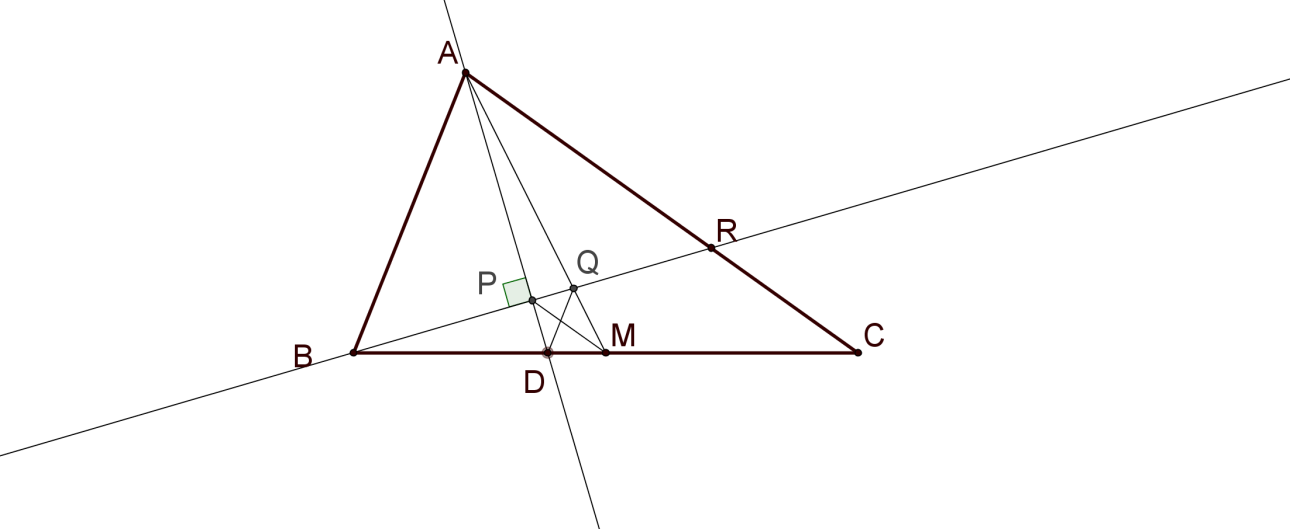 Exercice 5Soit  un triangle tel que  Soit  le milieu de  et  le point d’intersection de la bissectrice de l’angle  avec . La perpendiculaire abaissée de  sur  coupe  en ,  en et  en . Montrer que (DQ) est parallèle à (AB).Exercice 6 Le théorème de PtoléméeUn quadrilatère est inscriptible dans un cercle si et seulement si 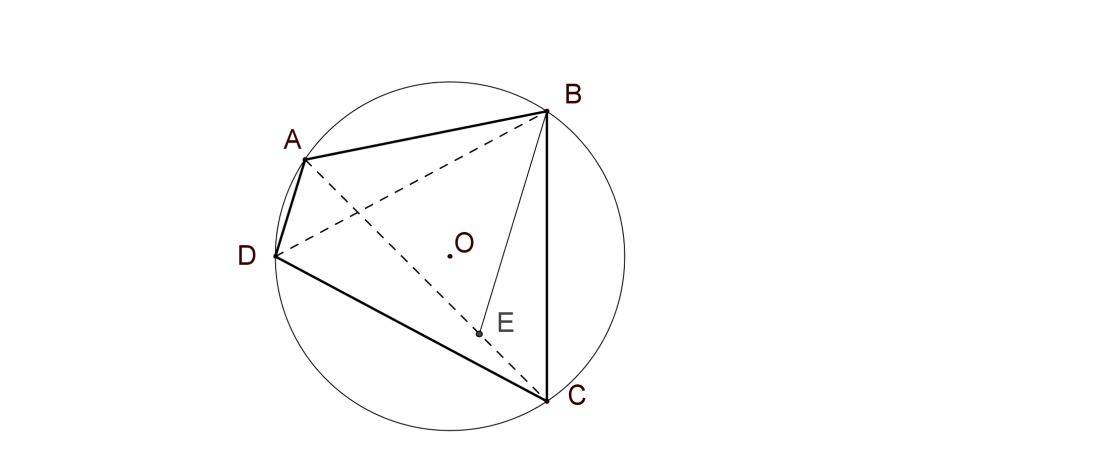 On ne démontre que la condition nécessaire.Soit ABCD un quadrilatère inscrit dans un cercle de centre O. Soit E le point de la diagonale [AC] tel que .1. Montrer que les triangles ABE et DBC ont les mêmes angles. Ils sont semblables. En déduire que 2. Montrer que les triangles DAB et CEB sont semblables.Conclure.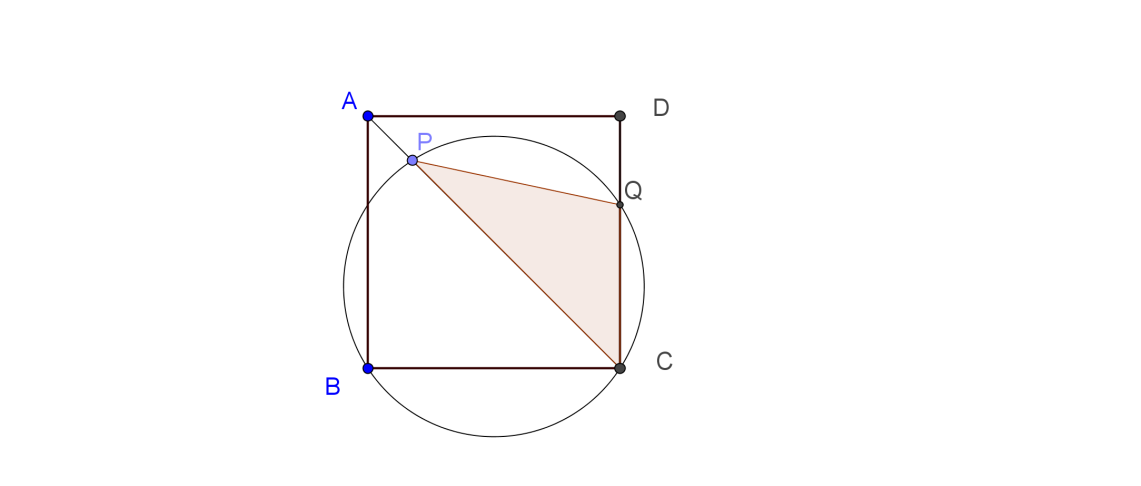 3. Soit ABCD un carré de côté 1. Soit P un point de [AC]. Le cercle circonscrit au triangle BPC recoupe (CD) en Q.  On suppose que l’aire du triangle CPQ est  . Combien vaut CQ ? SuitesExercice 1  désigne, dans cet exercice, la partie entière du nombre réel .1. Soit  un nombre réel. La somme  admet-elle une limite ?2. Montrer que, pour tout  et pour tout , .3. Montrer (1) que pour tout   et pour tout ,  on a_____________(1). On pourra poser la division euclidienne de  par .Exercice 2Étudier la convergence de la suite  définie par son premier terme , réel positif, et la relation de récurrence : Exercice 3Pour tout entier naturel , on définit  comme le plus grand cube d’entier inférieur ou égal à .On définit la suite  par son premier terme  et la relation de récurrence : . Cette suite est-elle bornée ?Exercice 4Une suite  de nombres naturels est définie par  , désignant le chiffre des unités de . Prouver qu’une telle suite contient une infinité de puissances de 2 si et seulement si  n’est pas divisible par 5.Exercice 5Soit  un nombre complexe différent de 1 et tel que . On suppose que  est tel que tous les termes de la somme sont bien définis. Calculer la somme :DénombrementsExercice 1 Étourdis ou méprisants ?36 personnes participent à une réunion. Certaines se serrent la main (une seule fois). Chaque participant note le nombre de poignées de mains qu’il a échangées. Il apparaît que, lorsque deux participants ont salué le même nombre de personnes, ils ne se sont pas salués entre eux. Quel est le nombre maximum de poignées de mains ainsi échangées (dans le décompte une poignée de mains échangée entre deux personnes compte pour une, non pour deux) ?Exercice 2 LoterieOn se donne un entier  et un polygone régulier à  côtés. On choisit au hasard (sans remise) trois sommets de ce polygone. Quelle est la probabilité de tirer un triangle isocèle ?Exercice 3 Limitation d’effectifsDans une université, chaque étudiant est identifié par un numéro. Ce nombre est un entier inférieur ou égal à .Un moyen d’éviter les confusions a été trouvé : Aucun PGCD de deux numéros d’étudiants n’est un numéro d’étudiant. Combien l’université peut-elle compter d’étudiants, au maximum ?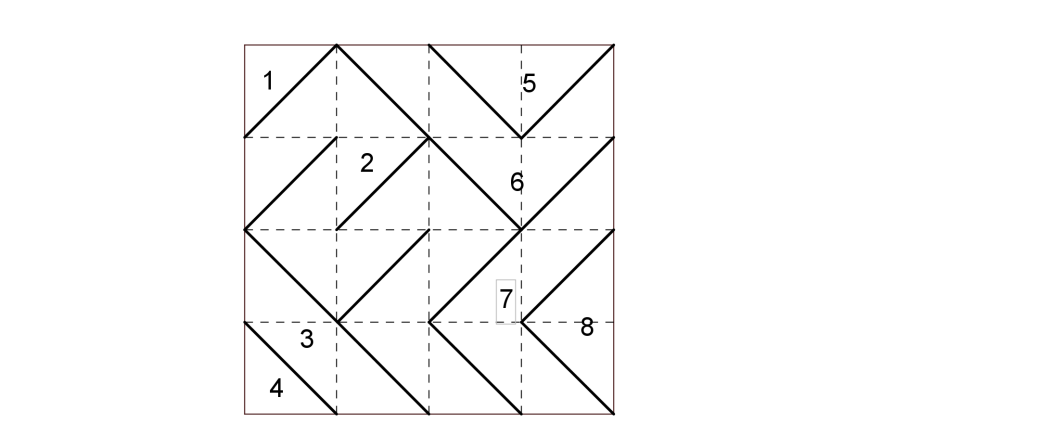 Exercice 4 RégionnementDans chaque case d’un tableau carré , on trace une des diagonales. Ces diagonales déterminent dans le carré un certain nombre de régions (8 dans l’exemple ci-contre, avec un quadrillage 4x4).Déterminer, en fonction de , le nombre minimum et le nombre maximum de régions ainsi délimlitées.Exercice 5 Problème de partageQuatre enfants se sont assis à table et se sont servi la soupe : 1 louche pour Ali, 2 louches pour Ben, 4 louches pour Caro, 8 louches pour Dora. Le père arrive : « Ça ne va pas du tout ! » Dans le but de répartir équitablement le potage, il prend au hasard (hasard aidé par les enfants) deux assiettes, en mélange le contenu avant de le partager équitablement, et recommence avec deux assiettes, etc. Il réalise cette opération quatre fois. Quelle est la probabilité qu’à l’issue de ces manœuvres la répartition soit équitable ?ÉquationsExercice 1 Équation du troisième degré On se donne deux réels  et on cherche à résoudre l’équation . 0. Montrer que toute équation polynôme du troisième degré peut être ramenée à cette forme au moyen d’un changement d’inconnue.1. On pose , en imposant à  la condition  .Écrire le système d’inconnue  correspondant au problème.2. Le système  admet-il des solutions réelles ? Des solutions non réelles ? 3. Comment passe-t-on de  aux solutions de  ?4. Résoudre l’équation Exercice 2 Une équation du quatrième degréSoit à résoudre l’équation .1. Par quel changement d’inconnue se ramène-t-on à l’équation  ?2. On cherche  tel que l’équation précédente se simplifie en . Montrer qu’un tel est solution de . Cette équation a-t-elle une solution réelle ? (On n’est pas obligé de la résoudre avec la méthode de l’exercice 1 pour le savoir).3. Résoudre finalement l’équation initiale.Exercice 3 Un peu de trigonométrieOn donne un nombre réel . Discuter selon  le nombre de solutions de l’équation Exercice 4 Racines communesOn considère trois nombres réels  vérifiant : 1. 2. Les équations  et  ont une racine commune ;3. Les équations  et  ont une racine commune.Combien vaut ?Exercice 5 Quel mélange !On suppose que le système d’équations  admet au moins trois couples solutions distincts, . Combien vaut ?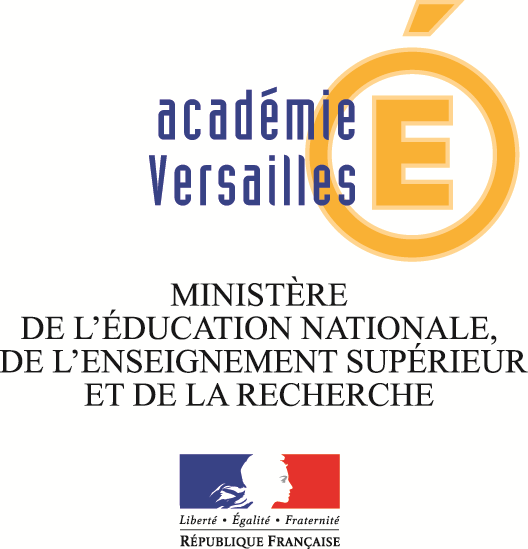 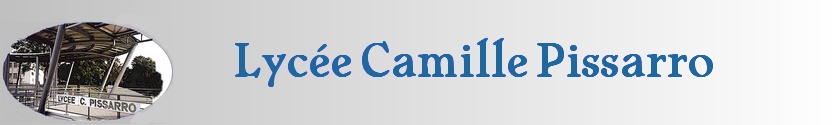 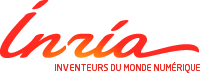 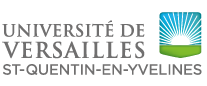 Cubum autem in duos cubos, aut quadratoquadratum in duos quadratoquadratos, et generaliter nullam in infinitum ultra quadratum potestatem in duos ejusdem nominis fas es dividere : cujus rei demonstrationem mirabilem sane detexi. Hanc marginis exiguitas non caperet.                                                Pierre de Fermat  (1605 ? – 1665)Cubum autem in duos cubos, aut quadratoquadratum in duos quadratoquadratos, et generaliter nullam in infinitum ultra quadratum potestatem in duos ejusdem nominis fas es dividere : cujus rei demonstrationem mirabilem sane detexi. Hanc marginis exiguitas non caperet.                                                Pierre de Fermat  (1605 ? – 1665)Cubum autem in duos cubos, aut quadratoquadratum in duos quadratoquadratos, et generaliter nullam in infinitum ultra quadratum potestatem in duos ejusdem nominis fas es dividere : cujus rei demonstrationem mirabilem sane detexi. Hanc marginis exiguitas non caperet.                                                Pierre de Fermat  (1605 ? – 1665)PontoiseVersailles 1Versailles 2Versailles 3 De 10 à 11Film Le dernier théorème de Fermat (Réalisateur Simon Singh)Film Le dernier théorème de Fermat (Réalisateur Simon Singh)Film Le dernier théorème de Fermat (Réalisateur Simon Singh)Film Le dernier théorème de Fermat (Réalisateur Simon Singh)De 11 à 12.40NombresEV+JLNombresAV+NFÉquationsAC+PJFonctionsMA+MSDe 12.40 à 13.15RepasRepasRepasRepasDe 13.15 à 14.50ÉquationsJL+CHFonctionsMA+MSNombresAV+NFÉquationsAC+PJDe 14.55 à 16.30FonctionsBB+CHÉquationsAC+PJFonctionsMA+MSNombresAV+NFPontoisePontoiseVersaillesVersailles1123 De 10 à 11FermatN = 2, 3, 4De 10 à 11.45Angles et distancesMS+ALAngles et distancesMS+ALAngles et distancesMS+ALDénombrementPJ+SuitesSM+NFDe 11 à 12.40Angles et distancesRCDe 11.45 à 12.20RepasRepasRepasRepasRepasDe 12.40 à 13.15RepasDe 12.20 à 14.00SuitesSM+NFSuitesSM+NFSuitesSM+NFAngles et distancesMS+ALDénombrementPJ+De 13.20 à 14.55SuitesKR+BBDe 14.05 à 14.50/15.40Fermat N = 2, 3, 4Fermat N = 2, 3, 4Fermat N = 2, 3, 4Fermat N = 2, 3, 4Angles et distancesMS+ALDe 14.55 à 16.30DénombrementCH+KRDe 15.45/14.55 à 16.30DénombrementPJ+DénombrementPJ+SuitesSM+NFSuitesSM+NFAngles et distancesMS+ALDe 14.55 à 16.30DénombrementCH+KRDe 15.45/14.55 à 16.30DénombrementPJ+DénombrementPJ+SuitesSM+NFSuitesSM+NFFermatN = 2, 3, 4187924653« Quando che'l cubo con le cose appresso
Se agguaglia a qualche numero discreto
Trovan dui altri differenti in esso.
Dapoi terrai questo per consueto
Che'l lor produtto sempre sia eguale
Al terzo cubo delle cose note.… »            Niccolo Fontana, dit Tartaglia